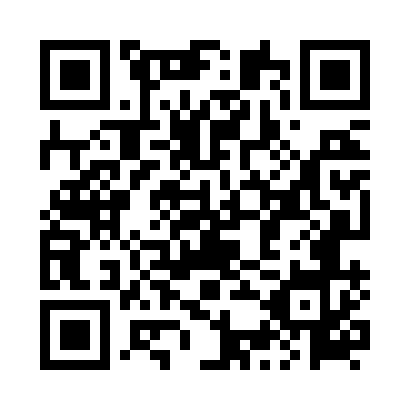 Prayer times for Slodkowko, PolandWed 1 May 2024 - Fri 31 May 2024High Latitude Method: Angle Based RulePrayer Calculation Method: Muslim World LeagueAsar Calculation Method: HanafiPrayer times provided by https://www.salahtimes.comDateDayFajrSunriseDhuhrAsrMaghribIsha1Wed2:435:2412:566:058:2911:002Thu2:435:2212:566:068:3111:013Fri2:425:2012:566:078:3211:024Sat2:415:1812:566:088:3411:035Sun2:405:1612:566:098:3611:036Mon2:395:1412:556:118:3811:047Tue2:395:1212:556:128:3911:058Wed2:385:1112:556:138:4111:059Thu2:375:0912:556:148:4311:0610Fri2:365:0712:556:158:4411:0711Sat2:365:0512:556:168:4611:0812Sun2:355:0412:556:178:4811:0813Mon2:345:0212:556:188:4911:0914Tue2:335:0012:556:198:5111:1015Wed2:334:5912:556:198:5311:1016Thu2:324:5712:556:208:5411:1117Fri2:324:5512:556:218:5611:1218Sat2:314:5412:556:228:5711:1219Sun2:304:5312:556:238:5911:1320Mon2:304:5112:556:249:0111:1421Tue2:294:5012:566:259:0211:1522Wed2:294:4812:566:269:0411:1523Thu2:284:4712:566:279:0511:1624Fri2:284:4612:566:289:0611:1725Sat2:284:4512:566:289:0811:1726Sun2:274:4312:566:299:0911:1827Mon2:274:4212:566:309:1111:1928Tue2:264:4112:566:319:1211:1929Wed2:264:4012:566:319:1311:2030Thu2:264:3912:576:329:1411:2031Fri2:254:3812:576:339:1611:21